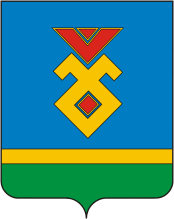 Программакомплексного развития системкоммунальной инфраструктурысельского поселения Майский сельсовет Муниципального района Иглинский районРеспублики Башкортостанна период 2016-2021 годыи на перспективу до 2026 годаСодержание1 Паспорт программыТаблица 1.12 Характеристика существующего состояния коммунальной инфраструктуры2.1 Анализ существующего состояния системы водоснабжения2.1.1 Институциональная структура водоснабжения          В настоящее время в Сельском поселении централизованное водоснабжение отсутствует.Население берет воду из водозаборных колонок. Качество воды соответствует показателям СанПиН 2.1.4.1074-01 «Питьевая вода. Гигиенические требования к качеству воды централизованных систем питьевого водоснабжения. Контроль качества»2.1.2 Воздействие на окружающую средуВодопровод является экологически чистым сооружением – ввод его в действие не окажет существенного влияния на окружающую среду. Для сохранения природного состава и качества вод, исключения возможных поступлений загрязняющих веществ в источники водоснабжения, вокруг водозабора должны быть установлены зоны санитарной охраны в составе трех поясов. Зоны санитарной охраны водопроводных сооружений должны соответствовать требованиям СанПиН 2.1.4. 1110-02 п.2.4. «Зоны санитарной охраны источников водоснабжения и водопроводов питьевого назначения». Водоводы – ширина санитарно-защитной полосы для водовода диаметром до 1000 мм составляет 10 м.Соблюдение специального режима на территории охранных зон является составной частью комплекса природоохранных мер по улучшению санитарного и экологического состояния территории. 2.2 Анализ существующего состояния системы водоотведения2.2.1 Характеристика системы водоотведения В настоящее время сельское поселение не имеет централизованную канализацию. Очистных сооружений также не имеется.2.2.2 Воздействие на окружающую средуОбъекты, являющиеся источниками негативного воздействия на окружающую среду и здоровье человека это выгребные ямы. Население, проживающее в частном секторе, имеющие выгребные ямы по мере заполнения откачивают их ассенизаторскими машинами.При устройстве системы канализирования данным способом, нужно понимать какой вред и опасность данное сооружение может нанести человеку и окружающей среде. Это:- возможность нарушения герметичности конструкции и протекания сточных вод (в случае нарушения технологии устройства выгребных ям);- подтопление ям грунтовыми водами;- неприятный запах;- ограниченное место расположения на участке;- при большом объеме потребления воды – быстрая наполняемость и большие затраты на обслуживание;- невозможность организации выгребной ямы при близком залегании грунтовых вод к поверхности почвы.В настоящее время нет организованного поверхностного водоотвода, отсутствуют очистные сооружения поверхностных сточных вод, нет дождевой канализации.2.3 Анализ существующего состояния системы теплоснабжения2.3.1. Характеристика системы теплоснабжения В настоящее время централизованное теплоснабжение в сельском поселении отсутствует. Малоэтажный жилой фонд снабжается теплом от индивидуальных электрических и газовых печей.2.4 Анализ существующего состояния системы в газоснабжении2.4.1 Институциональная структура газоснабженияВ настоящее время централизованное теплоснабжение в сельском поселении отсутствует.Газоснабжение производится за счет баллонов со сжиженным газом.Проектом предлагается организация газоснабжения во всех населенных пунктах сельского поселения. 2.5 Анализ существующего состояния системы в электроснабжении2.5.1 Институциональная структура электроснабженияОсновным источником электроснабжения сельского поселения является ПС рядом с н.п. Улу-Теляк ПС  110/10кВ. Энергопитание населенных пунктов сельского поселения Майский сельсовет осуществляется по воздушной ВЛ 10 кВ.  Потребителями электроэнергии являются промышленные предприятия, предприятия легкой, пищевой промышленности, сельское хозяйство, жилая застройка с административно-бытовыми и коммунальными предприятиями.По степени обеспечения надежности электроснабжения электропотребители Иглинского района относятся к потребителям второй, третьей и частично к первой категориям.Электроснабжение потребителей на территории района обеспечивают Иглинский РЭС – БашРЭС.2.6 Анализ существующего состояния системы сбора и утилизации ТБО2.6.1 Институциональная структураКоммунальные отходы, подлежащие удалению с территории населенных пунктов, разделяют на твердые и жидкие коммунальные отходы. К твердым бытовым отходам (ТКО) относят отходы жизнедеятельности человека, отходы текущего ремонта квартир, местного отопления, смет с дворовых территорий, крупногабаритные отходы населения, а также отходы учреждений и организаций общественного назначения, торговых предприятий.Объектами санитарной очистки являются территории домовладений, улич-ные и внутриквартальные  проезды, объекты общественного назначения, территории предприятий, учреждений и организаций, объекты садово-паркового хозяйства, места общественного пользования, места отдыха насе-ления.Специфическими объектами, обслуживаемыми отдельно от остальных, считаются медицинские учреждения, ветеринарные объекты.Система сбора и удаления коммунальных отходов включает:подготовку отходов к погрузке в собирающий мусоровозный транс-порт;организацию временного хранения отходов в домовладениях;сбор и вывоз коммунальных отходов с территорий домовладений и организаций;обезвреживание и утилизацию коммунальных отходов.2.6.2 Характеристика системы сбора и утилизации ТБОКоммунальные отходы, подлежащие удалению с территории населенных пунктов, разделяют на твердые и жидкие коммунальные отходы. К твердым бытовым отходам (ТКО) относят отходы жизнедеятельности человека, отходы текущего ремонта квартир, местного отопления, смет с дворовых территорий, крупногабаритные отходы населения, а также отходы учреждений и организаций общественного назначения, торговых предприятий.Объектами санитарной очистки являются территории домовладений, уличные и внутриквартальные  проезды, объекты общественного назначения, территории предприятий, учреждений и организаций, объекты садово-паркового хозяйства, места общественного пользования, места отдыха населения.Специфическими объектами, обслуживаемыми отдельно от остальных, считаются медицинские учреждения, ветеринарные объекты.Система сбора и удаления коммунальных отходов включает:подготовку отходов к погрузке в собирающий мусоровозный транспорт;организацию временного хранения отходов в домовладениях;сбор и вывоз коммунальных отходов с территорий домовладений и организаций;обезвреживание и утилизацию коммунальных отходов.2.6.3 Воздействие на окружающую средуИсточником вредного воздействия на окружающую среду является несанкционированная свалка ТБО. Программой предусмотрена ликвидация данной свалки и рекультивация земли для обеспечения выполнения требований по экологической безопасности.2.6.4 Тарифы на услуги сбора и вывоза ТБОТариф для населения в 2016 году с НДС составляет – 120 руб./двор в месяц. С 1 июля 2016 года планируется повышение тарифа на 6 %.2.6.5 Технические и технологические проблемы в системеБез решения определенных задач дальнейшее загрязнение окружающей среды может привести к серьезной экологической проблеме.Основные проблемы и недостатки системы обращения с отходами: - Большая часть населения и предприятий не охвачена договорами на вывоз отходов. - Отсутствие лицензированных полигонов для обезвреживания и захоронения отходов на территории поселения. - Вследствие неорганизованной рекреационной деятельности производится загрязнение территории бытовыми отходами. - Не развита система снижения объема отходов, поступающих на захоронение, это означает, что отсутствует система извлечения ценных компонент, которые могут использоваться как вторичное сырье. - На территориях домовладений отсутствуют организованные места сбора крупногабаритных отходов. - Неразвитость местного бизнеса по переработке вторичных ресурсов. 2.6.6 Анализ показателей надежности системы утилизации (захоронения) ТБО, имеющиеся проблемы и направления их решенияПостановлением Правительства Российской Федерации от 03 сентября 2010 года № 681 утверждены Правила обращения с отходами производства и потребления в части осветительных устройств, электрических ламп, ненадлежащие сбор, накопление, использование, обезвреживание, транспортирование и размещение которых может повлечь причинение вреда жизни окружающей среде. Однако, несмотря на это, в муниципальном образовании отработанные компактные люминесцентные лампы (ртутьсодержащие) выбрасываются вместе с обычными бытовыми отходами с последующим размещением на полигоне ТБО.Учитывая строительство объектов жилищного фонда возрастает объем строительных отходов, требующих утилизации.Ближайший специализированный полигон ТБО находится вблизи с. Иглино, на расстоянии 57 км.Полигоны временного хранения отходов жизнедеятельности населения находятся в 100 метрах от с. Майский и в 210 метрах от д. Расмикеево.В соответствии с СанПиН 2.2.1/2.1.1.1200-03 санитарно-защитная зона свалки твердых бытовых отходов составляет 1000 м. Свалки размещены с нарушением санитарных норм и подлежат ликвидации, территория свалок – рекультивации. Мероприятия по улучшению санитарно-эпидемиологических условий территории сельского поселения Майский сельсовет: организация планово-регулярной системы сбора и вывоза твердых бытовых отходов специализированным транспортом на полигон ТБО;ликвидация несанкционированных свалок с последующим проведением рекультивации территории, расчистка  захламленных участков территории;организация оборудованных контейнерных площадок для селективного сбора отходов.Удаление мусора из зданий общественной застройки производится в мусоросборники с дальнейшим вывозом специальным мусоровозным транспортом по системе планово-регулярной очистки не реже чем через 1-2 дня.Жидкие отходы из выгребов вывозятся ассенизационным вакуумным транспортом на сливную станцию, расположенную на территории очистных сооружений бытовой канализации с дальнейшей биоочисткой на них.3 Перспективы развития муниципального образования и прогноз спроса на коммунальные ресурсы Главными факторами дальнейшего развития территории СП являются:выгодное экономико-географическое положение;производственный и кадровый потенциал;потенциал инфраструктуры внешнего транспорта, инженерных коммуникаций и сооружений;наличие достаточных земельных ресурсов при условии их разумного использования;развитие рыночной инфраструктуры.Анализ показателей развития хозяйственного комплекса за последнее время, при учёте социально-экономической ситуации в стране, позволяет высказать следующие предположения по перспективам развития территории поселения:1. Отраслевая специализация производственного комплекса поселения относительно устойчива и нет оснований ожидать её принципиальных изменений.2. Наличие земель относительно высокого качества в поселении и его окружении и потребности СП – устойчивая основа сельского хозяйства.3. Маловероятно ожидать значительного прироста численности трудовых ресурсов поселения. В связи с сокращением механического притока населения и демографической структурой постоянного населения (в частности, с постарением населения) доля трудовых ресурсов поселения, вероятно, составит около трети его общей численности.3.1 Количественное определение перспективных показателей развития муниципального образования3.1.1 Динамика численности населения	Современное состояние и основные тенденции демографической ситуации, сложившейся в поселении, прослеживаются в таблицах, представленных 2-м томе генерального плана «Материалы по обоснованию».Расчеты основных показателей демографических процессов на перспективу до 2038 года произвести на основе сложившихся в последние десятилетия сдвигов в динамике численности населения сельского поселения невозможно, так как не проводились соответствующие исследования. Ориентировочный демографический расчет выполнен с учетом анализа динамики населения поселения за различные периоды при возможном изменении удельного веса, как естественного прироста, так и механического притока в ту или иную сторону.Изменение численности населения будет зависеть от социально-экономического развития поселения, успешной политики занятости населения, в частности, создания новых рабочих мест, обусловленного развитием различных функций поселения.Дальнейшее развитие функции производителя сельхозпродукции может привести к механическому притоку числа жителей поселения и значительному изменению структуры занятости населения в сторону увеличения производительной и обслуживающей групп, и, в конечном итоге, к укреплению его жизнеспособности и самодостаточности.Успешная реализация ряда целевых программ, принятых на федеральном уровне, уровне субъекта федерации и муниципальном уровне, позволяет стабилизировать социально-экономического положение сельского поселения Иглинский сельсовет, повысить уровень и качества жизни сельского населения, что, в свою очередь, приведёт к вероятной стабилизации демографической ситуации с прогнозом численности населения.3.1.2 Динамика ввода, сноса и капитального ремонта многоквартирных домовПроектом предлагают следующие принципы осуществления нового жилищного строительства.1. Комплексная реконструкция и благоустройство существующих кварталов – ремонт и модернизация жилищного фонда; реконструкция инженерных сетей, улично-дорожной сети; озеленение территорий; устройство спортивных и детских площадок.2. Комплексность застройки новых жилых районов – строительство объектов социальной инфраструктуры параллельно с вводом жилья; организация торговых и обслуживающих зон.3. Строительство разнообразных типов жилых домов с учетом потребностей всех социальных групп населения, осуществление строительства социального жилья.4. Индивидуальный подход к реконструкции и застройке населённых пунктов; переход к проектированию и строительству разнообразных типов жилых объектов, жилых комплексов, групп жилых домов, жилых кварталов.5. Формирование комфортной архитектурно-пространственной среды жилых зон; переход к более мягкому масштабу застройки.6. Улучшение экологического состояния жилых зон, вынос за пределы селитебных территорий ряда производственных, коммунальных и прочих объектов, снижение класса вредности предприятий, не подлежащих выносу, а также озеленение санитарно-защитных зон.7. Схемой территориального планирования Республики Башкортостан предполагается развитие жилищного строительства в регионе в целом в соответствии с нижеследующими базовыми положениями: на период до 2020 г. жилищное строительство в целом по Республике Башкортостан планируется вести в соответствии с базовыми показателями жилищной обеспеченности в 24 м2/чел.Согласно рекомендуемой СП 42.13330.2011, общая площадь жилых помещений, приходящихся в среднем на одного жителя не должна быть ниже 20 м2 на человека.Основные критерии развития жилищного комплекса, заложенные на региональном уровне, на местном уровне необходимо скорректировать в сторону увеличения, в соответствии с местными особенностями. Необходимо использовать сложившуюся благоприятную конъюнктуру на рынке жилья и стабильно высокий спрос для формирования более высокого по сравнению с заложенными региональными показателями уровня жилищной обеспеченности населения.3.1.3 Динамику частной жилой застройки, площадей бюджетных организаций, административно-коммерческих зданийПриведенные данные свидетельствуют о том, что достичь поставленной цели жилобеспеченности – можно только в случае ввода в эксплуатацию кварталов усадебной жилой застройки.Если развитие жилищного сектора будет развиваться по заданному содержанию, это возможно из проведенного анализа, то предлагаемые результаты могут быть получены при соблюдении определенных условий:наращивание имеющихся мощностей строительных организаций и создание новых в условиях;реорганизация и также наращивание мощностей промышленности строительных материалов;реализация инвестиционной программы и, как, следствие приток населения.Скачок в объеме строительно-монтажных работ приведет к привлечению на рынок услуг больших мощностей подрядных организаций. В настоящее время отсутствуют современные методики, позволяющие определять зависимость между объемом жилищного и культурно-бытового строительства и мощностью строительной базы. При формировании столь высокого спроса на услуги подрядных организаций невозможно определить насколько быстро на рынке формируются соответствующие предложения и будет ли реализован данный проект в установленный срок.Высокие объемы жилищного строительства повлекут за собой освоение под застройку более около 60 га земель при размещении жилищного фонда в усадебной застройке. Необходимо на основе планомерно разрабатываемой градостроительной документации (проектов планировки и межевания) выделять площадки под реконструкцию в структуре поселения.Решения генерального плана по реорганизации территорий жилой застройки и новому жилищному строительству опираются на комплексный градостроительный анализ территории: градостроительная, историческая ценность среды и фонда, его техническое состояние и строительные характеристики, распределение жилья по расчетным градостроительным районам, динамика и структура жилищного строительства.3.1.4 Прогнозируемые изменения в промышленности на весь период разработки программыПроектом предлагается сохранить  территории, занятые фермами (в том числе недействующими в настоящее время). На расчетный срок сохраняются и развиваются все существующие предприятия, обслуживающие агропромышленный комплекс. 	Планируется развитие предпринимательства, особенно в приоритетных направлениях (сельское хозяйство, деревообработка, туризм, придорожный сервис, охота, прудовое рыбоводство).	Концепция территориального формирования производственных зон  сводится:–к максимальному территориальному сохранению  промзон, обеспечению санитарно-защитных зон;–к  выделению территорий под развитие малого бизнеса.3.2 Прогноз спроса на коммунальные ресурсы Прогноз спроса на коммунальные ресурсы зависит от ряда факторов, в частности, от финансовых возможностей потребителей. Потребителями коммунальных услуг выступают как физические лица, население поселения, так и хозяйствующие субъекты экономики поселения: коммерческие организации, бюджетные учреждения. На платежеспособность пользователей услуг коммунального хозяйства влияет, в первую очередь, общее экономическое положение в поселении, уровень инфляции, размер оплаты труда работников организаций, превышение среднего уровня дохода населения над уровнем прожиточного минимума.Способность оплачивать услуги коммунального хозяйства субъектами реального сектора экономики обусловлена общим состоянием экономики в поселении: финансовые показатели деятельности предприятий, в частности рентабельность, количество объектов малого и среднего бизнеса, развитие объектов социальной сферы.3.2.1 Перспективные показатели спроса на услуги системы теплоснабженияТеплоснабжение предполагается децентрализованным. Теплоснабжение новой жилой застройки предусматривается осуществлять от индивидуальных экологически чистых источников тепла – автономных тепловых генераторов, использующих в качестве топлива природный газ. Выбор индивидуальных источников тепла объясняется тем, что объекты имеют незначительную тепловую нагрузку и находятся на значительном расстоянии друг от друга, что влечет за собой большие потери в тепловых сетях и значительные капитальные вложения по их прокладке, а новых общественных зданий от экологически чистых мини-котельных.Потребители сельскохозяйственного производства и капитальные здания жилой и общественной застройки населённых пунктов будут обеспечиваться от встроенных, пристроенных и отдельно-стоящих котельных, оборудованных котлами небольшой мощности.3.2.2 Перспективные показатели спроса на услуги по водоснабжениюУчитывая, что в жилом секторе потребляется наибольшее количество воды, мероприятия по рациональному и экономному водопотреблению должны быть ориентированы в первую очередь на этот сектор, для чего необходимо определить и внедрить систему экономического стимулирования.В настоящем проекте рассматривается развитие систем водоснабжения и водоотведения в зависимости от норм расхода воды, принимаемым в соответствии с нормами СП 31.13330.2012 «Свод правил. Водоснабжение. Наружные сети и сооружения. Актуализированная редакция СНиП 2.04.02-84*». В нормы водопотребления включены все расходы воды на хозяйственно-питьевые нужды в жилых и общественных зданиях.Коэффициент суточной неравномерности водопотребления Ксут, учитывающий уклад жизни населения, режим работы предприятий, степень благоустройства зданий, изменения водопотребления по сезонам года и дням недели, принимается равным: Ксут.min=0,8; Ксут.max=1,2.Суммарный расход воды на расчетный срок представлен в таблице 3.2.2.1Таблица 3.2.2.13.2.3 Перспективные показатели спроса на услуги водоотведенияС целью улучшения санитарной обстановки, уменьшения загрязнения водных объектов, необходима организация централизованной хозяйственно-бытовой системы водоотведения в населённых пунктах СП Иглинский сельсовет.Суммарные расходы хозяйственно бытовых стоков представлены в таблице 3.2.3.1.Таблица 3.2.3.13.2.4 Перспективные показатели спроса на услуги по электроснабжениюДополнительная потребность в электроэнергии на расчетный период для новой жилой застройки, при норме электропотребления для сельских поселений 950 кВт час/год на 1 человека, составит – 273600 кВт час/год. Данная потребность покрывается имеющейся установленной мощностью источников электроснабжения.3.2.5 Перспективные показатели спроса на услуги по газоснабжениюВ соответствии с техническими характеристиками газовых приборов и аппаратов номинальные часовые расходы газа приняты: ПГ4 – плита газовая 4-х конфорочная – 1,5 м3/час; ВПГ – водонагреватель проточный газовый – 2,0 м3/час; АОГВ – автоматический отопительный газовый водонагреватель – 2,7 м3/час. Согласно СП 42-101-2003 «Общие положения по проектированию и строительству газораспределительных систем из металлических и полиэтиленовых труб» норма потребления газа при горячем водоснабжении от газовых водонагревателей – 300 м3/год на 1 человека. 3.2.6 Прогноз спроса на услуги по утилизации ТБОПрогноз спроса на услуги по утилизации ТБО выполнен на основании прогноза численности населения, генерального плана муниципального образования. Вопросы организации утилизации и переработки бытовых и промышленных отходов находятся в ведении муниципального района Иглинский район согласно Федеральному закону Российской Федерации от 6 октября 2003 № 131-ФЗ «Об общих принципах организации местного самоуправления в Российской Федерации» (глава 3, статья 15, п. 1.1).Объем образования ТБО на территории муниципального образования в 2026 г. составит 9283,0 т/год.Прогноз спроса на услуги по утилизации ТБО представлен в таблице 3.2.6.1.Таблица 3.2.1 4 Целевые показатели развития коммунальной инфраструктурыРезультаты реализации Программы определяются с достижением уровня запланированных технических и финансово-экономических целевых показателей. Перечень целевых показателей с детализацией по системам коммунальной инфраструктуры принят согласно Методическим рекомендациям по разработке программ комплексного развития систем коммунальной инфраструктуры муниципальных образований, утв. Приказом Министерства регионального развития Российской Федерации от 06.05.2011 г. № 204:критерии доступности коммунальных услуг для населения;показатели спроса на коммунальные ресурсы и перспективные нагрузки;показатели качества поставляемого ресурса;показатели степени охвата  потребителей приборами учета;показатели надежности поставки ресурсов;показатели эффективности производства и транспортировки ресурсов;показатели эффективности потребления коммунальных ресурсов;показатели воздействия на окружающую среду.При формировании требований к конечному состоянию коммунальной инфраструктуры применяются показатели и индикаторы в соответствии с Методикой проведения мониторинга выполнения производственных и инвестиционных программ организаций коммунального комплекса, утв. приказом Министерства регионального развития Российской Федерации от 14.04.2008 № 48.Целевые показатели устанавливаются по каждому виду коммунальных услуг и периодически корректируются.Удельные расходы по потреблению коммунальных услуг отражают достаточный для поддержания жизнедеятельности объем потребления населением материального носителя коммунальных услуг.Охват потребителей услугами используется для оценки качества работы систем жизнеобеспечения.Уровень использования производственных мощностей, обеспеченность приборами учета, характеризуют сбалансированность систем.Качество оказываемых услуг организациями коммунального комплекса характеризует соответствие качества оказываемых услуг установленным ГОСТам, эпидемиологическим нормам и правилам.Надежность обслуживания систем жизнеобеспечения характеризует способность коммунальных объектов обеспечивать жизнедеятельность муниципального образования без существенного снижения качества среды обитания при любых воздействиях извне, то есть оценкой возможности функционирования коммунальных систем практически без аварий, повреждений, других нарушений в работе.Надежность работы объектов коммунальной инфраструктуры характеризуется обратной величиной - интенсивностью отказов (количеством аварий и повреждений на единицу масштаба объекта, например на  инженерных сетей); износом коммунальных сетей, протяженностью сетей, нуждающихся в замене; долей ежегодно заменяемых сетей; уровнем потерь и неучтенных расходов. Ресурсная эффективность определяет рациональность использования ресурсов, характеризуется следующими показателями: удельный расход электроэнергии, удельный расход топлива.Результатами реализация мероприятий по развитию систем водоснабжения муниципального образования являются:обеспечение бесперебойной подачи качественной воды от источника до потребителя;улучшение качества жилищно-коммунального обслуживания населения по системе водоснабжения;обеспечение энергосбережения;обеспечение возможности подключения строящихся объектов к системе водоснабжения при гарантированном объеме заявленной мощности.Результатами реализация мероприятий по развитию систем водоотведения являются:обеспечение возможности подключения строящегося маслоэкстракционного завода к системе водоотведения при гарантированном объеме заявленной мощности;повышение надежности и обеспечение бесперебойной работы объектов водоотведения;уменьшение техногенного воздействия на среду обитания;улучшение качества жилищно-коммунального обслуживания населения по системе водоотведения.Результатом реализации мероприятий по системе теплоснабжения муниципального образования является улучшение качества жилищно-коммунального обслуживания населения по системе теплоснабжения посредством строительства автономных источников теплоснабжения. Реализация мероприятий по системе электроснабжения позволит достичь следующего эффекта:обеспечение бесперебойного электроснабжения;строительство новых сетей электроснабжения к перспективной застройке;повышение качества и надежности электроснабжения, снижение уровня потерь;обеспечение резерва мощности, необходимого для электроснабжения районов, планируемых к застройке;Количественные значения целевых показателей определены с учетом выполнения всех мероприятий Программы в запланированные сроки.5 Программы инвестиционных проектов, обеспечивающих достижение целевых показателей коммунальной инфраструктуры5.1 Программа инвестиционных проектов в водоснабженииНастоящим проектом предусматривается застройка жилого массива: -малоэтажная индивидуальная с участками и домами, оборудованными внутренним водопроводом  с местными водонагревателями и канализацией;-малоэтажная блокированная с участками и домами, оборудованными внутренним водопроводом  с местными водонагревателями и канализацией;-строительство общественных и коммунальных зданий оборудованных внутренним водопроводом и канализацией с централизованным горячим водоснабжением.Проектируемые сети хозяйственно-питьевого противопожарного водопровода обеспечивают пропуск потребного количества воды с учетом пожарного расхода (максимальное водопотребление + пожар).Для улучшения качества питьевой воды необходимо перевооружение водоочистных сооружений и увеличение их мощности, также необходима реконструкция разводящих сетей водоснабжения.           Проектируемые водопроводные сети приняты к прокладке из полиэтиленовых напорных труб ГОСТ 18599-2001.Диаметры перемычек и расчетная схема водоснабжения определяются на последующих стадиях проектирования.Для полива проездов и городских зеленых насаждений рекомендуется использовать воду из близлежащих рек. Полив осуществляется поливочными машинами.Удельные нормы водопотребления приняты по таблице 1  СНиП 2.04.02-84* и составляют 200 л/сут на 1 человека, проживающего в малоэтажной индивидуальной, блокированной  и многоэтажной секционной застройке. Согласно примечаниям п. 2.1 СНиП 2.04.02-84* эти нормы включают расходы воды на хозяйственно-питьевые и бытовые нужды в общественных зданиях.          Количество воды на нужды промышленности, обеспечивающей население продуктами, и неучтенные расходы принимается дополнительно в размере 25% суммарного расхода воды на хозяйственно-питьевые нужды населенного пункта.        Принципиальная схема подачи воды в село остается без изменений.Расчетный расход на наружное и внутренне пожаротушение и расчетное количество одновременных пожаров приняты согласно СНиП 2.04.02-84*.Обеспечение нужд пожаротушения водой предусмотрено из системы хоз-питьевого водопровода села.Подача полного расчетного расхода воды на тушение пожара обеспечивается при наибольшем часовом расходе воды в системе.Время тушения пожара принято 3 часа. Пополнение противопожарного запаса производится в течение 24 часов в часы минимального водопотребления.Согласно таблице 5 СНиП  2.04.02-84* расчетное количество одновременных пожаров в селе принято два с расходом воды на один пожар 15 л/с.Таблица 5.1.15.2 Программа инвестиционных проектов в водоотведенииСхема канализации села решена с учетом рельефа местности и геологических условий площадки строительства.На территории села предусматриваются самотечные коллекторы до проектируемых канализационных насосных станций, далее стоки по напорным коллекторам направляются на проектируемые очистные сооружения.Проектом предусматривается реконструкция биологических очистных сооружений. На БОС предполагается многоступенчатая очистка стоков: механическая, биологическая и доочистка через специальные фильтры, которые полностью удаляют даже химические примеси. После этого вода будет обеззараживаться на ультрафиолетовой установке. Чистая и соответствующая всем нормам вода через глубоководный выпуск выйдет в близлежащую реку.  Одной из передовых разработок в системе очистных сооружений сточных вод является замена аэротенков на многофункциональные модульные сооружения  -  биоблоки. В нём объединены практически все основные процессы биоочистки. Производительность биоблоков составляет 1-100000 м3/сут. Конструкция этого сооружения состоит из надёжных и долговечных полимерных материалов и стеклопластиков. В предлагаемой технологии нет анаэробных процессов, что гарантирует отсутствие неприятных запахов. Внедрение этого инновационного решения позволяет повысить степень редукции загрязнений до 99%, снизить инвестиционные затраты на 45%, снизить расход потребляемой электроэнергии более чем на 40%, снизить прирост избыточного активного ила на 200%, уменьшить протяжённость технологических коммуникаций на 200- 300% .Производительность проектируемых  канализационных насосных станций, тип оборудования, серии типовых проектов, диаметры перемычек и расчетная схема водоотведения определяются на последующих стадиях проектирования.Сети самотечной и напорной канализации приняты к прокладке из двухслойных гофрированных полипропиленовых труб «Wavin X–Stream». Диаметры трубопроводов рассчитываются на последующих этапах проектирования.Трубопроводы напорной канализации прокладываются в две нитки.Норма водоотведения принята по табл. 1, 3 СНиП 2.04.02–84*.Таблица 5.2.15.3 Программа инвестиционных проектов в теплоснабженииРасходы тепла на отопление секционной и усадебной застройки определены в соответствии со СНиП 41-02-2003 «Тепловые сети» по укрупненным показателям, исходя из величины общей площади. Расходы тепла на отопление и вентиляцию общественных зданий, определены как доля 25% от расходов тепла на  секционную застройку. Расходы тепла на горячее водоснабжение учтены по удельному среднему расходу тепла на эти нужды с применением коэффициента 2,4 для перехода на максимальный расход.Теплоснабжение отдельно стоящих общественных зданий и секционной застройки  на новых территориях проектом предусматривается от автономных теплоисточников, в качестве которых могут быть предложены сертифицированные модульные котельные в двухконтурном исполнении, работающие на природном газе низкого давления.Таблица 5.3.15.4 Программа инвестиционных проектов в газоснабженииПроектом предусматривается 100%-ое обеспечение населения природным газом. Сжиженный газ будет использоваться в основном для приготовления пищи и горячей воды населением, с небольшой газоемкостью, в недоступных для прокладки газопроводов природного газа местах.Исходя из планировочной структуры, разделом проектируются газовые сети и газорегуляторные пункты. Производительность ГРП, ШРП, типы газового оборудования, серии типовых проектов, диаметры перемычек и расчетная схема газоснабжения определяются на последующих стадиях проектирования.Газопроводы после ГРС закольцовываются между собой соответственно, что создает надежную систему газоснабжения района.Размещение газопроводов выполняется в пределах поперечных профилей улиц. Прокладка — подземная из стальных или полиэтиленовых труб. Отключение отдельных участков газопроводов осуществляется арматурой расположенной в колодцах.Активная защита стальных газопроводов выполняется катодной поляризацией.Таблица 5.4.15.5 Программа инвестиционных проектов в электроснабженииС учетом перспективы роста электропотребления села, электроснабжение проектируемой территории будет осуществляться от ПС 110/35/6 кВ «Иглино».       Проектом предусматривается строительство распределительного пункта и трансформаторных подстанций расположенных в центре нагрузок.       Количество проектируемых подстанций и мощности установленных на них трансформаторов определены, исходя из величин и территориального размещения электрических нагрузок и вариантных проработок.     Таблица 5.5.15.6 Программа инвестиционных проектов в захоронении (утилизации) ТБООсновными мероприятиями по санитарной очистке территории муниципального образования станет ликвидация несанкционированной свалки с последующим проведением рекультивации территории, расчистка захламленных участков территории.Программа мероприятий по строительству, реконструкции и модернизации коммунальной инфраструктуры в части утилизации (захоронения) ТБО приведена в таблице.Таблица 5.5.15.8 Программа реализации энергосберегающих мероприятий в многоквартирных домах, бюджетных организациях, городском освещении5.8.1 Перечень обязательных мероприятий по энергосбережению и повышению энергетической эффективности  Таблица 5.8.15.8.2 Обязательные мероприятия по защите систем теплоснабжения, водоснабжения и водоотведения от угроз техногенного, природного характераТаблица 5.8.2 - Перечень мероприятий, направленных на защиту систем теплоснабжения, водоснабжения и водоотведения от угроз техногенного, природного характера и террористических актов, предотвращение возникновения аварийных ситуаций, снижение риска и смягчение последствий чрезвычайных ситуаций6 Источники инвестиций, тарифы и доступность программы для населения6.1 Объем и источники финансирования Программы В рассматриваемой программе комплексного развития анализируются инвестиционные проекты по которым могут осуществлять финансирование хозяйствующие субъекты различной отраслевой и муниципальной принадлежности. В общем случае источники инвестиций на реализацию мероприятий, предусмотренными данной программой можно изобразить следующим образом:6.2 Тарифы и доступность программы для населенияАнализ платежеспособности потребителей основан на сопоставлении фактической и предельной возможности населения оплачивать коммунальные услуги.Расчет платежеспособности населения на 2016 год базируется на следующих показателях.Средняя заработная плата населения за 2015 год составила 10935 руб., согласно прогнозу, в 2017 году она составит порядка 14214 рублей. Если говорить о среднедушевом доходе населения, то он существенно ниже и составляет 12 945 рублей на 2015 год.Федеральный стандарт предельной стоимости предоставляемых ЖКУ на  общей площади жилья в месяц в Республике Башкортостан на 2016 год в размере 112,9 руб. в месяц;Предельная величина платежей граждан за ЖКУ на  общей площади жилья в зависимости от среднедушевого дохода населения определяется по следующей формуле:,где: Д - среднедушевой доход населения, руб. на 1 чел. в месяц; - установленный региональный стандарт на 2015 год нормативной площади жилого помещения, используемой для расчета субсидий на 1 чел.;15% - установленный региональный стандарт на 2016 год максимально допустимой доли собственных расходов граждан на оплату жилья и коммунальных услуг.Предельная величина платежей граждан за ЖКУ на  общей площади жилья составит на 2015 год 298,8 руб./кв. м в месяц (по средней заработной плате), 91,0 руб./кв. м в месяц (по среднедушевому доходу).Федеральный стандарт предельной стоимости предоставляемых ЖКУ на  общей площади жилья в месяц по Республике Башкирия на 2015 год установлен в размере 112,9 руб. Основание: Постановление Правительства Российской Федерации от 21 февраля 2013 г. № 146 г. МоскваРегиональный стандарт предельной стоимости предоставляемых ЖКУ на  общей площади жилого фонда определяется в зависимости от количества членов семьи и местности, в которой семья проживает (городская, сельская).Проведенный анализ данных показателей выявил достаточный уровень платежеспособности населения на 2016 год, если рассматривать его значение по среднемесячной заработной плате (установленная на 2016 год величина платежей граждан за ЖКУ на  общей площади жилого фонда в 1,86 раза ниже предельной величины, рассчитанной, исходя из фактической средней заработной платы).Предельная величина, рассчитанная, исходя из среднедушевого дохода, несколько ниже установленной величины платежей граждан за ЖКУ на ., что означает необходимость субсидирования определенной части населения сельского поселения.6.3 Платы населения за коммунальные услугиНормативы потребления коммунальных услуг устанавливаются в соответствии с постановлением Правительства Российской Федерации от 23.05.2006 г. № 306 «Об утверждении Правил установления и определения нормативов потребления коммунальных услуг».Нормативы потребления коммунальных услуг - месячный объем потребления коммунальных ресурсов потребителем в жилом доме при отсутствии приборов учета. Нормативы потребления коммунальных услуг устанавливаются в соответствии с требованиями к качеству коммунальных услуг, предусмотренными законодательными актами Российской Федерации.В целях достижения баланса интересов потребителей услуг и организаций поставщиков коммунальных услуг проводится оценка доступности тарифов и надбавок к тарифам на коммунальные услуги. Для проведения анализа критериев доступности коммунальных услуг применяются следующие показатели:-федеральные стандарты оплаты жилого помещения и коммунальных услуг;-региональные стандарты стоимости жилищно-коммунальных услуг;-региональные стандарты нормативной площади жилого помещения;-величина прожиточного минимума;-величина максимально допустимой доли расходов на оплату ЖКУ в совокупном доходе семьи;-индекс потребительских цен;-сумма расходов граждан на оплату жилого помещения и коммунальных услуг;-размеры платы коммунальных услуг;-нормативы потребления коммунальных услуг.Расчет доли расходов на коммунальные услуги населения в совокупном доходе для 1 человека среднестатистической семьи, на перспективу до 2025 года представлен в таблице 7.1. Произведенный расчет, выполненный исходя из установленных нормативов потребления коммунальных услуг и тарифов на коммунальные услуги, свидетельствует о соответствии доли расходов на оплату коммунальных услуг установленной максимальной норме.6.4 Дополнительные (по отношению к отчетному году) расходы бюджета на социальную поддержку и субсидии населениюСогласно Постановлению Правительства Республики Башкортостан от 29 января 2015 года № 9 "О республиканских стандартах максимально допустимой доли расходов граждан на оплату жилого помещения и коммунальных услуг в совокупном доходе семьи" установлены республиканские стандарты максимальной доли расходов граждан на оплату жилого помещения и коммунальных услуг в совокупном доходе семьи в следующих размерах:- для многодетных и неполных семей – 15 процентов;- для одиноко проживающих граждан, получающих пенсию, достигших возраста: мужчины- 60 лет, женщины – 55 лет, - 18 процентов;- для иных категорий граждан – 20 процентов.Расчет критериев доступности платы за коммунальные услуги по данным на 01.01.2015 г. для населения муниципального образования производится с учетом следующих показателей:- среднедушевой доход населения муниципального образования на 01.09.2015 г., составляет 15 935,0 руб. в месяц на человека. К 2026 году прогнозируется рост дохода населения поселения на 2 7 % и составит 18534,59 рублей в месяц. Проведенный анализ расчета доли расходов на коммунальные услуги населения Максимально допустимая доля собственных расходов на оплату жилищно-коммунальных услуг на 1 человека не превышает 12% от совокупного дохода семьи, что соответствует стандартам Республики Башкортостан максимально допустимой доли расходов граждан на оплату жилого помещения и жилищно-коммунальных услуг.7 Управление программой7.1 Ответственные за реализацию ПрограммыСистема управления Программой и контроль за ходом ее выполнения определяется в соответствии с требованиями, определенными действующим законодательством.Механизм реализации Программы базируется на принципах четкого разграничения полномочий и ответственности всех исполнителей программы. Управление реализацией Программы осуществляет заказчик – Администрация МО.Координатором реализации Программы является Администрация сельского поселения, которая осуществляет текущее управление программой, мониторинг и подготовку ежегодного отчета об исполнении Программы.Координатор Программы является ответственным за реализацию Программы. 7.2 План-график работ по реализации ПрограммыСроки реализации инвестиционных проектов, включенных в Программу, должны соответствовать срокам, определенным в Программах инвестиционных проектов Реализация программы осуществляется в 2 этапа: 2016 – 2021 гг.;2021 – 2026 гг.Разработка технических заданий для организаций коммунального комплекса в целях реализации Программы осуществляется в 2016 г.Утверждение тарифов, принятие решений по выделению бюджетных средств, подготовка и проведение конкурсов на привлечение инвесторов, в том числе по договорам концессии, осуществляется в соответствии с порядком, установленным в нормативных правовых актах Республики Башкортостан.7.3 Порядок предоставления отчетности по выполнению ПрограммыПредоставление отчетности по выполнению мероприятий Программы осуществляется в рамках мониторинга.Целью мониторинга программы комплексного развития жилищно-коммунальной инфраструктуры является регулярный контроль ситуации в сфере коммунального хозяйства, а также анализ выполнения мероприятий по модернизации и развитию коммунального комплекса, предусмотренных Программой.Мониторинг Программы комплексного развития систем коммунальной инфраструктуры включает следующие этапы:1. Периодический сбор информации о результатах выполнения мероприятий Программы, а также информации о состоянии и развитии систем коммунальной инфраструктуры поселения.2. Анализ данных о результатах планируемых и фактически проводимых преобразований систем коммунальной инфраструктуры.Мониторинг Программы комплексного развития жилищно-коммунальной инфраструктуры предусматривает сопоставление и сравнение значений показателей во временном аспекте. Анализ проводится путем сопоставления показателя за отчетный период с аналогичным показателем за предыдущий (базовый) период. 7.4 Порядок корректировки ПрограммыПо ежегодным результатам мониторинга осуществляется своевременная корректировка Программы. Решение о корректировке Программы принимается Администрацией сельского поселения по итогам ежегодного рассмотрения отчета о ходе реализации Программы или по представлению Главы администрации. 1Паспорт программы…………………………………………………………………………...32Характеристика существующего состояния систем коммунальной инфраструктуры…...53Перспективы развития муниципального образования и прогноз спроса на коммунальные ресурсы……………………………………………………………………….104Целевые показатели развития коммунальной инфраструктуры..…………………………. 165Программы инвестиционных проектов, обеспечивающих достижение целевых показателей коммунальной инфраструктуры……………………………………………….186Источники инвестиций, тарифы и доступность программы для населения……………..267Управление программой……………………………………………………………………...29Наименование ПрограммыПрограмма комплексного развития систем коммунальной инфраструктуры сельского поселения Майский сельсовет Муниципального района Иглинский район Республики Башкортостан на период 2015-2021 годы и на перспективу до 2026 года (далее - Программа)Основание для разработки ПрограммыФедеральный закон от 30.12.2004г. № 210-ФЗ «Об основах регулирования тарифов организаций коммунального комплекса»;Федеральный закон от 07.12.2011г. №416 «О водоснабжении и водоотведении»;Федеральный закон от 27.07.2010г. № 190-ФЗ «О теплоснабжении»;Федеральный закон от 23.11.2009г. № 261-ФЗ «Об энергосбережении и о повышении энергетической эффективности и о внесении изменений в отдельные законодательные акты Российской Федерации»;Федеральный закон от 26.03.2003г. № 35-ФЗ «Об электроэнергетике»;Федеральный закон от 06.10.2003г. № 131-ФЗ «Об общих принципах организации местного самоуправления в Российской Федерации»;Постановление Правительства Российской Федерации от 13.02.2006 г. №83 «Об утверждении Правил определения и предоставления технических условий подключения объекта капитального строительства к сетям инженерно-технического обеспечения и Правил подключения объекта капитального строительства к сетям инженерно-технического обеспечения»;Постановление Правительства Российской Федерации от 06.05.2011 г. №354 «О предоставлении коммунальных услуг собственникам и пользователям помещений многоквартирных домах и жилых домов»;Постановление Правительства Российской Федерации от 14.06.2013 г. №502 «Об утверждении требований к программам комплексного развития систем коммунальной инфраструктуры поселений, городских округов»;Приказ Министерства регионального развития Российской Федерации от 06.05.2011 г. №204 «О разработке программ комплексного развития систем коммунальной инфраструктуры муниципального образования»;Градостроительный кодекс Российской Федерации;Жилищный кодекс Российской ФедерацииЗаказчик ПрограммыАдминистрация сельского поселения Майский сельсовет Муниципального района Иглинский район Республики БашкортостанРазработчик ПрограммыКумертауский филиал федерального государственного бюджетного образовательного учреждения высшего образования «Оренбургский государственный университет»Цель ПрограммыОсновной целью разработки  Программы комплексного развития систем коммунальной инфраструктуры является качественное и надежное обеспечение коммунальными услугами потребителей и улучшение экологической ситуации в муниципальном образовании.Программа комплексного развития систем коммунальной инфраструктуры должна являться базовым документом для разработки инвестиционных и производственных программ организаций коммунального комплекса.Задачи ПрограммыОсновными задачами Программы являются:- инженерно-техническая оптимизация систем коммунальной инфраструктуры;- перспективное планирование развития систем коммунальной инфраструктуры;- разработка мероприятий по комплексной реконструкции и модернизации систем коммунальной инфраструктуры;- повышение инвестиционной привлекательности коммунальной инфраструктуры;- обеспечение сбалансированности интересов субъектов коммунальной инфраструктуры и потребителей.Важнейшие целевые показатели программыПоказатели перспективной обеспеченности и потребности застройки поселения.Показатели надежности, энергоэффективности и развития соответствующей системы коммунальной инфраструктуры, объектов, используемых для утилизации, обезвреживания и захоронения твердых коммунальных отходов.Показатели качества коммунальных услуг.Сроки и этапы реализации ПрограммыСроки реализации программы: 2016-2021 гг. и на перспективу до  2026 год.Объем и источники финансирования ПрограммыНеобходимый объем финансирования Программы – 81915 тыс. руб., в том числе: -средства из бюджета Республики Башкортостан – 87445 тыс . руб.;-средства бюджета сельского поселения Иглинский сельсовет муниципального района Архангельский район –  4470 тыс. руб.Объем финансирования предусмотренный за счет бюджетных средств будет уточняться с учетом возможностей на очередной финансовый год.Расход водыВодоснабжение на расчетный срокВодоснабжение на расчетный срокВодоснабжение на расчетный срокРасход водыМинимальный суточный расход воды, м3/сут.Среднесуточный расход воды, м3/сут.Максимальный суточный расход воды, м3/сут.Хозяйственно-питьевые нужды (население на расчетный срок 2382 чел.)304,9381,1457,3Прочие расходы на хозяйственно-бытовые нужды (10%)30,538,145,7Поливочные нужды171,5214,4257,3ИТОГО506,9633,6760,3Расход водыВодоотведение на расчетный срок, м3/сут.Расчетное удельное среднесуточное водопотребление на хозяйственно-бытовые нужды419,2Прочие расходы 5%21,0ИТОГО440,2№ п/пНаименованиеЕдиницы измерения201620172018201720192020-20261Объем образования ТБО т/год0,3960,9001,021,1501,3001,960МероприятияИсточники финансированияИтого(тыс. руб)Объем капитальных вложений(тыс.руб)Объем капитальных вложений(тыс.руб)Объем капитальных вложений(тыс.руб)Объем капитальных вложений(тыс.руб)Объем капитальных вложений(тыс.руб)Объем капитальных вложений(тыс.руб)МероприятияИсточники финансированияИтого(тыс. руб)201620172018201920202021-2026Строительство и реконструкция водопроводных сетейБюджет Республики Башкортостан,Местный бюджет2015458331494153812623902050Бюджет Республики БашкортостанБюджет Республики Башкортостан1915448357834788848521151800Местный бюджетМестный бюджет1000100166166241175250МероприятияИсточники финансированияИтого(тыс. руб)Объем капитальных вложений(тыс.руб)Объем капитальных вложений(тыс.руб)Объем капитальных вложений(тыс.руб)Объем капитальных вложений(тыс.руб)Объем капитальных вложений(тыс.руб)Объем капитальных вложений(тыс.руб)МероприятияИсточники финансированияИтого(тыс. руб)201620172018201920202021-2026Строительство очистных сооруженийБюджет Республики Башкортостан,Местный бюджет21279350354885823330025902975Бюджет Республики БашкортостанБюджет Республики Башкортостан20550330052505550300022502600Местный бюджетМестный бюджет1729203238273300340375МероприятияИсточники финансированияИтого(тыс. руб)Объем капитальных вложений(тыс.руб)Объем капитальных вложений(тыс.руб)Объем капитальных вложений(тыс.руб)Объем капитальных вложений(тыс.руб)Объем капитальных вложений(тыс.руб)Объем капитальных вложений(тыс.руб)МероприятияИсточники финансированияИтого(тыс. руб)201620172018201920202021-2026Развитие (модернизация) источников тепловой энергииБюджет Республики Башкортостан, средства местного бюджета204671593158525641025197511825Бюджет Республики Башкортостан:Бюджет Республики Башкортостан:19431146014602386875187511375Местный бюджет:Местный бюджет:936133125178150100450МероприятияИсточники финансированияИтого(тыс. руб)Объем капитальных вложений(тыс.руб)Объем капитальных вложений(тыс.руб)Объем капитальных вложений(тыс.руб)Объем капитальных вложений(тыс.руб)Объем капитальных вложений(тыс.руб)Объем капитальных вложений(тыс.руб)МероприятияИсточники финансированияИтого(тыс. руб)201620172018201920202021-2026Развитие сетей газоснабженияБюджет Республики Башкортостан,Местный бюджет3850-15501600--700Бюджет Республики Башкортостан:Бюджет Республики Башкортостан:3600-15001500--600Местный бюджет:Местный бюджет:250-50100--100МероприятияИсточники финансированияИтого(тыс. руб)Объем капитальных вложений(тыс.руб)Объем капитальных вложений(тыс.руб)Объем капитальных вложений(тыс.руб)Объем капитальных вложений(тыс.руб)Объем капитальных вложений(тыс.руб)Объем капитальных вложений(тыс.руб)МероприятияИсточники финансированияИтого(тыс. руб)201620172018201920202021-2026Развитие сетей электроснабженияБюджет Республики Башкортостан, средства местного бюджета15065203031451775184011657508Бюджет Республики Башкортостан:Бюджет Республики Башкортостан:13730185030001600165010706958Местный бюджет:Местный бюджет:133518014517519095550МероприятияИсточники финансированияИтого(тыс. руб)Объем капитальных вложений(тыс.руб)Объем капитальных вложений(тыс.руб)Объем капитальных вложений(тыс.руб)Объем капитальных вложений(тыс.руб)Объем капитальных вложений(тыс.руб)Объем капитальных вложений(тыс.руб)МероприятияИсточники финансированияИтого(тыс. руб)201620172018201920202021-2026Ликвидация несанкционированных свалок на территории населенного пунктаБюджет Республики Башкортостан, средства местного бюджета1100-500300300--Бюджет Республики Башкортостан:Бюджет Республики Башкортостан:980-480250250--Местный бюджет:Местный бюджет:120-205050--Перечень обязательных мероприятий по энергосбережению и повышению энергетической эффективностиПеречень обязательных мероприятий по энергосбережению и повышению энергетической эффективностиСроки проведения обязательных мероприятий по энергосбережению и повышению энергетической эффективностиВ СИСТЕМЕ ТЕПЛОСНАБЖЕНИЯВ СИСТЕМЕ ТЕПЛОСНАБЖЕНИЯВ СИСТЕМЕ ТЕПЛОСНАБЖЕНИЯВ сфере выработки тепловой энергии:В сфере выработки тепловой энергии:В сфере выработки тепловой энергии:1.регулирование режимов горения теплосилового оборудования;Постоянно2.использование современного санитарно-технического оборудования и запорной арматуры;Постоянно3.гидромеханическая очистка котельного оборудованияПостоянно4снижение расходов электрической энергии на собственные и хозяйственные нужды путем применения энергоэффективного оборудования, в том числе на освещение;монтаж энергосберегающих ламп5теплоизоляция производственных зданий и сооружений;Постоянно6проведение энергетических обследований.ЭнергоаудитВ сфере передачи (транспортировки) тепловой энергии и теплоснабжения:В сфере передачи (транспортировки) тепловой энергии и теплоснабжения:В сфере передачи (транспортировки) тепловой энергии и теплоснабжения:1.диагностика и мониторинг состояния тепловых сетей;Постоянно2.замена ветхих и наиболее часто повреждаемых участков тепловых сетей (прежде всего подвергаемых затоплениям) на основании результатов инженерной диагностики, с использованием современных теплоизоляционных конструкций;Постоянно3.обеспечение качественной химводоподготовки подпиточной воды;Постоянно4.информирование потребителей о необходимости проведения мероприятий по энергосбережению и повышению энергетической эффективности;Постоянно5.проведение энергетических обследований.ЭнергоаудитВ СИСТЕМЕ ХОЛОДНОГО ВОДОСНАБЖЕНИЯВ СИСТЕМЕ ХОЛОДНОГО ВОДОСНАБЖЕНИЯВ СИСТЕМЕ ХОЛОДНОГО ВОДОСНАБЖЕНИЯдиагностика и мониторинг состояния сетей водоснабжения;диагностика и мониторинг состояния сетей водоснабжения;Постоянновнедрение систем мониторинга надзора за водозаборными   скважинами;внедрение систем мониторинга надзора за водозаборными   скважинами;Постоянноснижение расходов электрической энергии на собственные и хозяйственные нужды путем применения  энергоэффективного оборудования, в том числе на освещение;снижение расходов электрической энергии на собственные и хозяйственные нужды путем применения  энергоэффективного оборудования, в том числе на освещение;монтаж  энергосберегающих ламп освещенияосушение каналов при подземной прокладке сетей водоснабжения;осушение каналов при подземной прокладке сетей водоснабжения;Постоянновосстановление  антикоррозионного, теплогидроизоляционного покрытий в доступных местах;восстановление  антикоррозионного, теплогидроизоляционного покрытий в доступных местах;Постоянноиспользование современного санитарно-технического оборудования и запорной арматуры;использование современного санитарно-технического оборудования и запорной арматуры;Постоянноустановка частотно  регулируемых  приводов  на  насосных станциях систем водоснабжения;установка частотно  регулируемых  приводов  на  насосных станциях систем водоснабжения;Существуетприменение энергосберегающего оборудования в технологии очистки воды.применение энергосберегающего оборудования в технологии очистки воды.ПостоянноВ СИСТЕМЕ ВОДООТВЕДЕНИЯВ СИСТЕМЕ ВОДООТВЕДЕНИЯВ СИСТЕМЕ ВОДООТВЕДЕНИЯДиагностика и мониторинг состояния сетей водоотведенияДиагностика и мониторинг состояния сетей водоотведенияПостоянноЗамена ветхих и наиболее часто повреждаемых участков сетей водоотведения с использованием современных теплоизоляционных конструкций;Замена ветхих и наиболее часто повреждаемых участков сетей водоотведения с использованием современных теплоизоляционных конструкций;ПостоянноГидромеханическая очистка сетей водоотведенияГидромеханическая очистка сетей водоотведенияПостоянноМонтаж систем защиты оборудования сетей водоотведения от коррозии и других отложений;Монтаж систем защиты оборудования сетей водоотведения от коррозии и других отложений;ПостоянноОрганизация электрохимзащиты трубопроводовОрганизация электрохимзащиты трубопроводовПостоянноСнижение расходов электрической энергии на собственные и хозяйственные нужды путем применения энергоэффективного оборудования, в том числе на освещениеСнижение расходов электрической энергии на собственные и хозяйственные нужды путем применения энергоэффективного оборудования, в том числе на освещениеПостоянноВосстановление  антикоррозионного, теплогидроизоляционного покрытий в доступных местах;Восстановление  антикоррозионного, теплогидроизоляционного покрытий в доступных местах;ПостоянноИспользование современного санитарно-технического оборудования и запорной арматурыИспользование современного санитарно-технического оборудования и запорной арматурыПостоянноПрименение систем диагностики режимов работы и состояния оборудования,  диспетчерского  контроля и управления работой оборудованияПрименение систем диагностики режимов работы и состояния оборудования,  диспетчерского  контроля и управления работой оборудованияПостоянноПрименение энергосберегающего оборудования в технологии очистки стоковПрименение энергосберегающего оборудования в технологии очистки стоковПостоянноПеречень мероприятий Сроки проведения мероприятий В СИСТЕМЕ ТЕПЛОСНАБЖЕНИЯВ СИСТЕМЕ ТЕПЛОСНАБЖЕНИЯСвоевременное диагностирование технического состояния объектов теплоснабженияПостоянноПредотвращение и ликвидация последствий аварий на сетях и сооружениях теплоснабжения ПостоянноЗащита объектов централизованной системы теплоснабжения от угроз техногенного, природного характера и террористических актов, по предотвращению возникновения аварийных ситуаций и смягчению последствий чрезвычайных ситуацийПостоянноОбучение персоналаПостоянноВ СИСТЕМЕ ХОЛОДНОГО ВОДОСНАБЖЕНИЯВ СИСТЕМЕ ХОЛОДНОГО ВОДОСНАБЖЕНИЯСвоевременное диагностирование технического состояния объектов водоснабженияПостоянноПредотвращение и ликвидация последствий аварий на сетях и сооружениях водоснабжения ПостоянноПроведение технического обследования всех объектов централизованной системы водоснабжения на соответствие требованиям Федерального закона от 07.12.2011 № 416-ФЗ "О водоснабжении и водоотведении"ПостоянноЗащита объектов централизованной системы водоснабжения от угроз техногенного, природного характера и террористических актов, по предотвращению возникновения аварийных ситуаций и смягчению последствий чрезвычайных ситуацийПостоянноВ СИСТЕМЕ ВОДООТВЕДЕНИЯВ СИСТЕМЕ ВОДООТВЕДЕНИЯСвоевременное диагностирование технического состояния объектов водоотведенияПостоянноПредотвращение и ликвидация последствий аварий на сетях и сооружениях водоотведения ПостоянноПроведение технического обследования всех объектов централизованной системы водоотведения на соответствие требованиям Федерального закона от 07.12.2011 № 416-ФЗ "О водоснабжении и водоотведении"ПостоянноЗащита объектов централизованной системы водоотведения от угроз техногенного, природного характера и террористических актов, по предотвращению возникновения аварийных ситуаций и смягчению последствий чрезвычайных ситуацийПостоянноОбучение персоналаПостоянно